Deutsche Sprachschule Long Island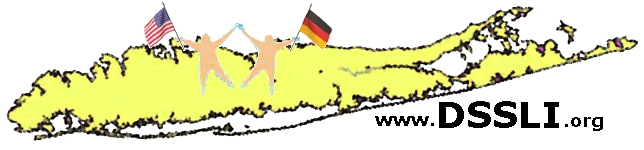 German Language School Long IslandAugust 2015Welcome to our School!The Deutsche Sprachschule Long Island was founded and is organized by parents. The tuition is $32 per student per month for children and $40 for adults, during the ten-month school year, for a total of $320 for September through June for children and $400 for adults. Special rates apply for early enrollments, full-year payments, and family enrollments. (For details see the attached tuition schedule.) The tuition covers the expenses for insurance, classroom materials, and teachers. Textbooks are separate and usually last for two years.We depend on the willingness of all families to help with teaching, substitute teaching, classroom assistance, organizing the school, parties, and similar activities. We encourage you to volunteer according to your interests or as your time budget permits.In order to maintain a record of our students, to facilitate communication between yourself and the teachers, and to coordinate your school involvement, we ask that you please fill out the attached forms for each student, returning and new, and email them to the Principal and Registrar Christa Siegel-Dittmar cdittmar@optonline.net, with CC to the DSSLI treasurer, Joana Bonura mail4jb9@gmail.com (postal mail: DSSLI, ATTN: Registrar, P.O. Box 405, Holbrook NY, 11741).If you have questions or would like to obtain more information, please contactChrista Siegel-Dittmar (631) 589-9426 Currently we are planning the following classes for the school year 2015/16 (depending on sufficient enrollment and teacher availability):Munchkins (YOB 12–11)	mixed language skills
Kindergarten (YOB 11–10)	mixed language skills1st & 2nd Grade (YOB 10-08) 	native/heritage speakersAdvanced (YOB 08 or earlier)	native/heritage speakers
DaF for children (YOB 08 or earlier)	German learners
DaF for adults (beginners, intermediate and advanced)	German learnersAll children’s classes will take place on Saturday afternoons (4:30–6:00 PM) and the adult classes on weekday nights (7:00–8:30 PM), on the campus of Stony Brook University.Deutsche Sprachschule Long IslandGerman Language School Long Island1. General Information – Children’s ClassesDeutsche Sprachschule Long IslandGerman Language School Long Island2. Student Enrollment Information 1st Child2nd Child3rd Child	4th Child	Deutsche Sprachschule Long IslandGerman Language School Long IslandAdult ClassDeutsche Sprachschule Long IslandGerman Language School Long Island3. School Involvement – For Each HouseholdOur school is member organized, and we encourage each household to become involved in some manner. Please feel free to get involved every Saturday or just once a year. There is something for every time budget, skill, and interest; however your involvement is strictly voluntary.For more information about volunteering, please contact the school involvement coordinator Joana Bonura mail4jb9@gmail.com. Thank you!  Name(s) of Parent(s)/Guardian(s):                                                       ----------------------------------------------------------------------------------------  Address:                                                       ----------------------------------------------------------------------------------------  Phone:                                                Mobile:  Email:  Knowledge of German: Are you speaking German with the children at home?How did you hear about us?  Student’s Name:  Date of Birth:  _____________   Grade in American School ’15/’16:                              mm/dd/yyyy       Returning student,                          New student,  please indicate any changes:            please continue below: Characterize the child’s prior experience with German:  Student’s Name:  Date of Birth:  _____________   Grade in American School ’15/’16:                              mm/dd/yyyy       Returning student,                          New student,  please indicate any changes:            please continue below: Characterize the child’s prior experience with German:  Student’s Name:  Date of Birth:  _____________   Grade in American School ’15/’16:                              mm/dd/yyyy       Returning student,                          New student,  please indicate any changes:            please continue below: Characterize the child’s prior experience with German:  Student’s Name:  Date of Birth:  _____________   Grade in American School ’15/’16:                              mm/dd/yyyy       Returning student,                          New student,  please indicate any changes:            please continue below: Characterize the child’s prior experience with German:  Student’s Name:       Returning student,                          New student,  please indicate any changes            please continue below:  from last enrollment:  Address:                                                       ----------------------------------------------------------------------------------------  Phone:                                                Mobile:  Email: Characterize your prior experience with German:How did you hear about us?Family name:Names of volunteers: I am interested in becoming involved... (Please put your name next to an activity that catches your interest.)